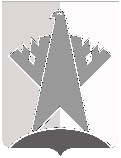 ДУМА СУРГУТСКОГО РАЙОНАХанты-Мансийского автономного округа - ЮгрыРЕШЕНИЕ«24» июня 2022 года                                                                                                          № 256-нпа    г. СургутДума Сургутского района решила:1. Внести в решение Думы Сургутского района от 11 января 2022 года 
№ 125-нпа «Об утверждении Программы комплексного развития социальной инфраструктуры сельского поселения Нижнесортымский Сургутского муниципального района Ханты-Мансийского автономного округа – Югры» следующие изменения: 1) в абзаце седьмом после таблицы 1 статьи 6 главы 3 раздела 2 приложения к решению слова «от 05 октября 2018 года № 338-п «О государственной программе Ханты-Мансийского автономного округа – Югры «Развитие образования» заменить словами «от 30 декабря 2021 года № 634-п «О мерах по реализации государственной программы Ханты-Мансийского автономного округа – Югры «Развитие образования»;2) абзац четырнадцатый главы 5 раздела 2 приложения к решению изложить в следующей редакции:«постановление Правительства Ханты-Мансийского автономного округа – Югры от 30 декабря 2021 года № 634-п «О мерах по реализации государственной программы Ханты-Мансийского автономного округа – Югры «Развитие образования»;»;3) абзац пятнадцатый главы 5 раздела 2 приложения к решению изложить в следующей редакции:«постановление Правительства Ханты-Мансийского автономного округа - Югры от 30 декабря 2021 года № 641-п «О мерах по реализации государственной программы Ханты-Мансийского автономного округа – Югры «Развитие физической культуры и спорта»;»;4) абзац шестнадцатый главы 5 раздела 2 приложения к решению изложить в следующей редакции:«постановление Правительства Ханты-Мансийского автономного округа - Югры от 30 декабря 2021 года № 640-п «О мерах по реализации государственной программы Ханты-Мансийского автономного округа – Югры «Культурное пространство»;».2.	Решение вступает в силу после его официального опубликования (обнародования).О внесении изменений в решение Думы Сургутского района от 11 января 2022 года № 125-нпа «Об утверждении Программы комплексного развития социальной инфраструктуры сельского поселения Нижнесортымский Сургутского муниципального района Ханты-Мансийского автономного округа – Югры»Председатель Думы Сургутского районаВ.А. Полторацкий«24» июня 2022 годаИсполняющий полномочия главы Сургутского районаМ.А. Асадуллаев «24» июня 2022 года